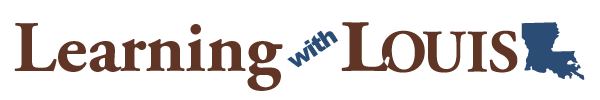 You are Not Alone: Faculty Support and Outreach in Textbook TransformationsLinks shared during the webinar:http://affordablelearninggeorgia.org/http://ctl.uga.edu/http://trends.collegeboard.org/college-pricing/figures-tables/average-estimated-undergraduate-budgets-2015-16http://www.openaccesstextbooks.org/%5Cpdf%5C2012_Exec_Sum_Student_Txtbk_Survey.pdfhttp://affordablelearninggeorgia.org/documents/ALG_R1_Final_Report.pdfhttp://sparcopen.org/https://www.facebook.com/sparcopen/?fref=tshttp://www.affordablelearninggeorgia.org/about/textbook_transformation_grantshttp://www.affordablelearninggeorgia.org/site/round1http://www.affordablelearninggeorgia.org/site/round2https://www.youtube.com/watch?v=Jv2XwneeAawhttp://ctlsites.uga.edu/openeduc/http://nmc.libguides.com/freeandopen/textbookheroeshttp://www.affordablelearninggeorgia.org/about/textbook_transformation_awardshttp://www.affordablelearninggeorgia.org/about/champions_coordinatorshttp://www.lib.lsu.edu/ebookshttp://digitalcommons.kennesaw.edu/cgi/viewcontent.cgi?article=1863&context=glqhttp://www.slideshare.net/JeffreyGallant1/librarians-transforming-textbooks-at-a-systemwide-scalehttp://openstaxcollege.org/https://www.youtube.com/watch?v=dD1c3PbYFy8http://tac.nacs.org/http://www.affordablelearninggeorgia.org/about/textbook_transformation_grants - "Proposals, Materials, and Final Reports" pages (created materials and reports)http://campuscomputing.net/goingdigital2016http://openedgroup.org/fellowshiphttp://www.businesswire.com/news/home/20141215005148/en/Neebo-Survey-Finds-College-Students-Worry-Textbookhttp://blogs.library.duke.edu/scholcomm/2016/04/01/fgo-latest-gsuruling-odd-victory-libraries/https://openpolicynetwork.org/https://www.elsevier.com/about/open-science/open-access/open-access-journalshttp://news.rice.edu/2016/03/03/openstax-nacscorp-to-offer-low-cost-textbook-customization-2/http://www2.ed.gov/policy/highered/leg/hea08/index.htmlhttps://issuu.com/louislibraries/docs/vol2no3 - UNO’s OER story